HOTARAREA NR. 1A ADUNARII GENERALE EXTRAORDINARE A ACTIONARILORS.  ANTECO S.A. DIN DATA DE  18 FEBRUARIE 2015	Adunarea Generala Extraordinara a Actionarilor S.  ANTECO  S.A. cu sediul in Ploiesti, str. Lamaitei nr.2, judetul Prahova, inregistrata la Oficiul Registrului Comertului sub nr. J29/96/01.03.1991, avand capital social 4.093.445,90 lei integral subscris si varsat, denumita in continuare Societatea, legal constituita , cu un cvorum de 47,25 % din capitalul social, reprezentand un numar de 19.341.862 actiuni, conform prevederilor legale si statutare, convocata prin convocatorul publicat in Monitorul Oficial al Romaniei ,  partea a IV-a si prin ziarul Bursa , intrunita la a doua convocare  ,                                                 	HOTARASTE :1.Actionarii au luat act de faptul ca piata Rasdaq a functionat in lipsa unui cadru legal , iar unele dintre prevederile legale ( ex. aplicarea metodei votului cumulativ in privinta alegerii membrilor Consiliului de Administratie )  aplicabile societatilor comerciale ale caror actiuni au fost tranzactionate pe pietele reglementate nu se pot aplica in cazul societatilor ale caror actiuni sunt tranzactionate pe piata Rasdaq , aceste prevederi fiind lipsite de eficienta juridica .	Drept urmare , punctul nr. 1 aflat pe Ordinea de Zi a fost aprobat cu unanimitate de voturi .           2. Aproba cu unanimitate de voturi efectuarea de catre S. ANTECO S.A. Ploiesti a demersurilor legale in vederea admiterii la tranzactionare a actiunilor emise de societate pe o piata reglementata sau tranzactionarea acestora in cadrul unui sistem alternativ de tranzactionare.               3.Respinge cu unanimitate de voturi  efectuarea de catre S. ANTECO S.A. Ploiesti a demersurilor legale necesare in vederea admiterii la tranzactionare a actiunilor emise de societate pe piata reglementata administrata de Bursa de Valori Bucuresti ( B.V.B. ) .	     4.Respinge cu unanimitate de voturi  efectuarea de catre S. ANTECO S.A. Ploiesti a demersurilor legale necesare in vederea admiterii la tranzactionare a actiunilor emise de societate pe piata reglementata administrata de  Sibiu Stock Exchange S.A. ( SIBEX )  .	     5. Aproba cu unanimitate de voturi efectuarea de catre S. ANTECO S.A. Ploiesti a demersurilor legale necesare in vederea admiterii la tranzactionare a actiunilor emise de societate in cadrul sistemului alternativ de tranzactionare  administrat  de Bursa de Valori Bucuresti ( B.V.B. ) – A.T.S. 	      6.Respinge cu unanimitate de voturi  efectuarea de catre S. ANTECO S.A. Ploiesti a demersurilor legale necesare in vederea admiterii la tranzactionare a actiunilor emise de societate pe piata reglementata administrata de  Sibiu Stock Exchange S.A. ( SIBEX )  .	      7. Aproba cu unanimitate de voturi mandatarea Consiliului de Administratie al S. ANTECO S.A. Ploiesti pentru aprobarea si efectuarea tuturor formalitatilor legale necesare , utile sau oportune, in vederea implementarii hatararilor adoptate in cadrul acestei Adunari Generale Extraordinare a Actionarilor S. ANTECO S.A. Ploiesti si a demersurilor in vederea admiterii la tranzactionare a actiunilor emise de Societate astfel cum rezulta din hotararea actionarilor , si , dupa caz , ratificarea actelor déjà incheiate si formalitatilor intreprinse in numele societatii in acest scop inclusiv , fara a se limita la : a) selectarea intermediarului si/sau a consultantului autorizat in vederea admiterii la tranzactionare pe o piata reglementata sau pe un sistem alternativ de tranzactionare , conform hotararii A.G.E.A. S. ANTECO S.A. Ploiesti , precum si a oricaror alti consultanti in legatura cu admiterea actiunilor la tranzactionare , negocierea si semnarea oricaror contracte cu acestia ;     b) asigurarea redactarii si publicarii unui prospect de emisiune sau a unui document de prezentare a societatii ; c) aprobarea si semnarea oricaror certificate , declaratii , notificari si orice alte acte necesare , indeplinirea oricaror formalitati si autorizarea si/sau executarea oricaror alte actiuni necesare pentru a da efecte depline aprobarii la tranzactionare a actiunilor S. ANTECO S.A. Ploiesti ; d) reprezentarea  S.  ANTECO  S.A. Ploiesti in fata : A.S.F. , B.V.B. , SIBEX , S. DEPOZITARUL CENTRAL S.A. BUCURESTI , precum si in fata oricaror alte autoritati , persoane fizice sau juridice , dupa cum va fi necesar in scopul implementarii hotararilor A.G.A. adoptate , umand ca , ulterior , toate actele si operatiunile sa fie ratificate de catre Adunarea Generala a Actionarilor .		      8.Amana cu unanimitate de voturi aprobarea  Criteriilor de performanta ale conducerii societatii pentru exercitiul financiar 01.01.2015 – 31.12.2015 la o sedinta ulterioara.                 9.Aproba cu unanimitate de voturi imputernicirea Domnului Ilisie Mircea , cetatean roman , domiciliat in municipiul Oradea , str. Simion Barnutiu , nr. 30 , bl. Pb 9 , et.1 , ap. 6 , Judetul Bihor , identificat prin C.I. seria XH , nr. 418422 , eliberata de S.P.C.L.E.P. Oradea la data de 02.02.2006 , C.N.P. 1740113054713,  sa semneze in fata notarului public, al avocatilor si oricaror altor  persoane fizice sau juridice toate hotararile adoptate si sa intreprinda toate demersurile necesare in relatiile cu Oficiul Registrului Comertului, Monitorul Oficial, A.S.F. si BVB, etc. .	       10.Aproba cu unanimitate de voturi stabilirea datei de  18.03.2015 ca data de inregistrare pentru identificarea actionarilor asupra carora se rasfrang efectele Adunarii Generale Extraordinare a Actionarilor, conform art. 238 din Legea nr.297/2004 privind piata de capital si a datei de 17.03.2015 ca « ex date « .                              S.C.  ANTECO  S.A.  PLOIESTI ,                                       Prin Domnul Mircea Ilisie          In calitate de Imputernicit conform Hotararii A.G.E.A. nr.1/18 Februarie 2015      CATRE ,                                           REGIA   AUTONOMA  MONITORUL                                                                   OFICIAL  S.A.	S.C. ANTECO S.A. Ploiesti , cu sediul in str. Lamiitei , nr.2 , Judetul Prahova , inregistrata la Oficiul Registrului Comertului sub nr. J29/96/01.03.1991 , C.U.I.  1351808  ,  va comunica , prin prezenta , faptul ca  documentul solicitat a fi publicat in Monitorul   Oficial , HOTARAREA   A.G.E.A.  nr. 1/18.02.2015  , contine  5.845   semne , conform  contorului de mai jos .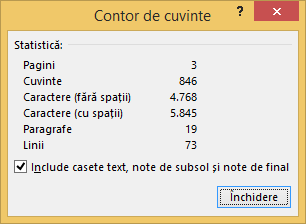 							S.C.  ANTECO  S.A.  PLOIESTIPartea inferioară a formularului